§1420-D.  Application for examination1.  Written examination.  A resident individual applying for an insurance producer license must pass a written examination unless exempt pursuant to section 1420‑H.  The examination must test the knowledge of the individual concerning the lines of authority applied for, the duties and responsibilities of an insurance producer and the insurance laws and regulations of this State.  The superintendent may adopt rules regarding the development and administration of examinations required by this section.  Rules adopted pursuant to this section are routine technical rules as defined in Title 5, chapter 375, subchapter II‑A.[PL 2001, c. 259, §24 (NEW).]2.  Outside testing service.  The superintendent may make arrangements, including contracting with an outside testing service, for administering examinations and collecting any applicable fee set forth in section 601.[PL 2001, c. 259, §24 (NEW).]3.  Fees.  Each individual applying for an examination shall remit any applicable fee as prescribed by the superintendent as set forth in section 601.[PL 2001, c. 259, §24 (NEW).]4.  Rescheduling.  An individual who fails to appear for the examination as scheduled or fails to pass the examination may reapply for an examination and must remit all required fees and forms before being rescheduled for another examination.[PL 2001, c. 259, §24 (NEW).]SECTION HISTORYPL 2001, c. 259, §24 (NEW). The State of Maine claims a copyright in its codified statutes. If you intend to republish this material, we require that you include the following disclaimer in your publication:All copyrights and other rights to statutory text are reserved by the State of Maine. The text included in this publication reflects changes made through the First Regular and First Special Session of the 131st Maine Legislature and is current through November 1. 2023
                    . The text is subject to change without notice. It is a version that has not been officially certified by the Secretary of State. Refer to the Maine Revised Statutes Annotated and supplements for certified text.
                The Office of the Revisor of Statutes also requests that you send us one copy of any statutory publication you may produce. Our goal is not to restrict publishing activity, but to keep track of who is publishing what, to identify any needless duplication and to preserve the State's copyright rights.PLEASE NOTE: The Revisor's Office cannot perform research for or provide legal advice or interpretation of Maine law to the public. If you need legal assistance, please contact a qualified attorney.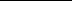 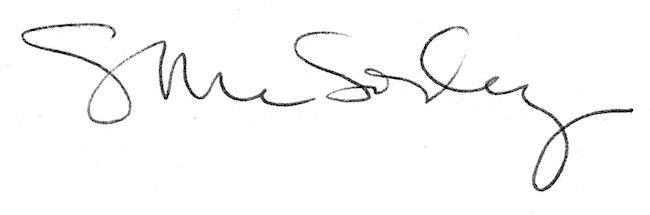 